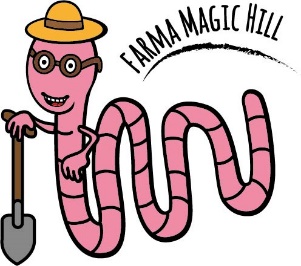 PRÁZDNINOVÉ FARMÁŘSKÉ KEMPY 2021Umět si vypěstovat vlastní jídlo zcela jistě patří k dovednostem pro 21. století. A ono nám pak také více chutná! Pošlete nám své děti, naučíme je farmařit, něco malého si uvařit a ještě si užijí spoustu zábavy v prostorách naší krásné školní farmy.Čeká je spousta zábavy a zážitků v přírodě! Budeme sázet i sklízet, vezmeme do ruky opravdové nářadí a naučíme je pečovat o záhony i o zvířata. Stihneme také mnoho her, prozkoumáme okolí, podnikneme výlet na blízkou farmu v Tehově. A na angličtinu také dojde!  To vše s učiteli naší školy a školky a farmáři Markétou a Martinem. Na závěr jako bonus pro zájemce vytáhneme stany, spacáky, kytaru a buřtyTěšíme se na všechny mladé farmáře a milovníky přírody !Termíny: 	pondělí až pátek, od 9.00 – 17.00 hod. / sraz a vyzvedávání na farměTurnusy: 	19.-23.7.2021		26.-30.7.2021		2.-6.8.2021Věk dětí: 	2.-5. třída, max 15 dětí ve skupině (mladší děti dle dohody, nutno vyzvednout po obědě)Místo: Školní farma Magic Hill, Otice Strava: svačiny a teplý oběd zajistí naše školí jídelna v místě konání tábora; láhve na pití si děti přinesou vlastní.Cena:  3 750,- Kč / zahrnuje: celodenní stravu, denní program, pedagogický dohled, výlety.Hygiena: Dle aktuálních doporučení budeme používat dezinfekci a další opatření v souvislosti s protiepidemiologickými opatřeními.Programy probíhají za každého počasí!  Děti si nosí pláštěnky, holinky a případné oblečení na převléknutí.Přihlašování se otevře 15.3.2021 na www.magic-hill.cz/školní farma . Informace o otevření/naplnění kempů zveřejníme do 1.6.2021.